Załącznik nr 1 do zarządzenia nr 298/XVI R/2021Rektora Uniwersytetu Medycznego we Wrocławiu  z dnia 30 grudnia 2021 r.REGULAMIN ZASADY OCENY NAUCZYCIELI AKADEMICKICH§ 1W Uniwersytecie Medycznym im. Piastów Śląskich we Wrocławiu, zgodnie z art. 128 ustawy z dnia 20 lipca 2018 r. Prawo o szkolnictwie wyższym i nauce przeprowadzane są Okresowe Oceny Pracy Nauczycieli Akademickich.Okresowe oceny pracownicze przeprowadzone są w sposób nienaruszający podstawowych zasad prawa pracy określonych w art. 111-113 Kodeksu pracy.Cel oceny i częstotliwość jej przeprowadzania§ 2Nauczyciel akademicki, z wyjątkiem rektora, podlega ocenie okresowej, w szczególności 
w zakresie wykonywania podstawowych obowiązków nauczyciela akademickiego, przestrzegania przepisów o prawie autorskim i prawach pokrewnych, a także o własności przemysłowej oraz w zakresie uczestniczenia w pracach organizacyjnych na rzecz uczelni. Do podstawowych obowiązków nauczyciela akademickiego będącego pracownikiem:1) dydaktycznym – należy kształcenie i wychowywanie studentów lub/i uczestniczenie w kształceniu doktorantów,2) badawczym – należy prowadzenie działalności naukowej lub/i uczestniczenie w kształceniu doktorantów,3) badawczo – dydaktycznym – należy prowadzenie działalności naukowej, kształcenie i wychowywanie studentów lub/i uczestniczenie w kształceniu doktorantów.  § 3Ocena okresowa dokonywana jest nie rzadziej niż raz na 2 lata lub na wniosek rektora złożony z własnej inicjatywy, inicjatywy kierownika jednostki, dziekana lub przewodniczącego rady dyscypliny. Minimalnym okresem oceny jest kolejne 12 miesięcy, rozpoczynające się od początku roku kalendarzowego lub roku akademickiego. Ocenie okresowej nie podlegają nauczyciele akademiccy, którzy nie przepracowali całego roku akademickiego. W przypadku nauczycieli akademickich, którzy byli nieobecni w pracy z powodu przebywania na urlopie macierzyńskim, urlopie na warunkach urlopu macierzyńskiego, urlopie wychowawczym, urlopie ojcowskim, urlopie rodzicielskim lub urlopie dla poratowania zdrowia oraz z odbywania służby wojskowej lub służby zastępczej, termin dokonania oceny okresowej ulega przedłużeniu o czas tej nieobecności. II. Kryteria oceny i tryb oceniania§ 4Kryteria oceny okresowej dla poszczególnych grup pracowników obejmują:Grupa pracowników badawczo-dydaktycznych i dydaktycznychCzęść A. Działalność naukowaA1. Publikacje naukowe - kryteria ilościoweA2. Publikacje naukowe - kryteria jakościowe	A3. Pozyskiwanie projektów badawczych (z afiliacją UMW)A4. Patenty i wzory użytkoweA5. Udział w konferencjach naukowychA6. Staż (z wyłączeniem staży specjalizacyjnych)A7. Praca na rzecz rozwoju kadry badawczo-dydaktycznejA8. Członkostwo w komitetach redakcyjnych i naukowych czasopism z listy ministerialnej (lista obowiązująca w okresie oceny)Publikacje muszą posiadać afiliację UMW. Ocenie podlegają tylko prace opublikowane w ostatecznej formie właściwej dla danego czasopisma lub wydawnictwa (z ostatecznymi danymi bibliograficznymi) w okresie, za który dokonywana jest ocena. Nie należy wykazywać publikacji ujętych w poprzedniej ocenie.Część B. Działalność dydaktycznaB1. Publikacje dydaktyczneB2. Pozyskiwanie projektów dydaktycznych (z afiliacją UMW)B3. Zagraniczna aktywność wykładowaB4. Prace na rzecz studentów B5. Praca nad kształceniem kadry 	Część C. Działalność organizacyjnaC1. Praca na rzecz UczelniC2. Aktywność w towarzystwach i instytucjach naukowychC3. NagrodyC4. Pozostałe działania organizacyjne i kliniczneCzęść D. Podnoszenie kompetencjiD1. Podnoszenie kompetencjiOcena studentówOcena bezpośredniego przełożonegoGrupa pracowników badawczychCzęść A. Działalność naukowaA1. Publikacje naukowe - kryteria ilościoweA2. Publikacje naukowe - kryteria jakościowe	A3. Pozyskiwanie projektów badawczych (z afiliacją UMW)A4. Patenty i wzory użytkoweA5. Udział w konferencjach naukowychA6. Staż (z wyłączeniem staży specjalizacyjnych)A7. Praca na rzecz rozwoju kadry badawczo-dydaktycznejA8. Członkostwo w komitetach redakcyjnych i naukowych czasopism z listy ministerialnej (lista obowiązująca w okresie oceny)Publikacje muszą posiadać afiliację UMW. Ocenie podlegają tylko prace opublikowane w ostatecznej formie właściwej dla danego czasopisma lub wydawnictwa (z ostatecznymi danymi bibliograficznymi) w okresie, za który dokonywana jest ocena. Nie należy wykazywać publikacji ujętych w poprzedniej ocenie.Część B. Działalność dydaktycznaNIE DOTYCZYCzęść C. Działalność organizacyjnaC1. Praca na rzecz UczelniC2. Aktywność w towarzystwach i instytucjach naukowychC3. NagrodyC4. Pozostałe działania organizacyjne i kliniczneCzęść D. Podnoszenie kompetencjiD1. Podnoszenie kompetencjiOcena studentów – nie dotyczyOcena bezpośredniego przełożonegoWaga kryteriów w poszczególnych grupach pracowników przestawia się następująco:Grupa pracowników badawczo-dydaktycznych, badawczych i dydaktycznychSzczegółowy opis i podział każdego kryterium przedstawiają arkusze oceny nauczyciela akademickiego, stanowiące załącznik do niniejszego regulaminu.Arkusze ocen, o których mowa w § 4 ust. 3 przestawiają punktację dla okresu oceny wynoszącego rok. W przypadku przeprowadzania oceny za okres dłuższy, wynik końcowy zostanie wyliczony zgodnie z poniższą formułą: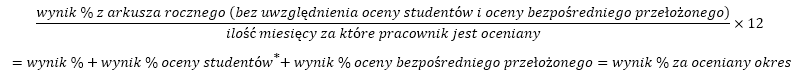 § 5Ocena okresowa przeprowadzana jest za pomocą platformy informatycznej.Ocena okresowa składa się z dwóch elementów:ankiety oceny wypełnionej przez nauczyciela akademickiego, zawierającej wynik Studenckiej Oceny Nauczyciela Akademickiego (SONA) oraz wynik oceny bezpośredniego przełożonego,oceny komisji.Mając na uwadze szczegółowy kalendarz oceny, o którym mowa w §8 ust. 1 ustala się poniższy sposób postępowania:nauczyciele akademiccy mają następujące obowiązki wynikające z niniejszego regulaminu:Nauczyciel akademicki ma obowiązek dokonać samooceny w systemie elektronicznym,Po dokowaniu przez pracownika samooceny, jego bezpośredni przełożony ma obowiązek dokonać oceny pracownika w systemie elektronicznym,Po dokonaniu przez bezpośredniego przełożonego oceny, pracownik ma obowiązek wydrukować arkusz oceny, podpisać go i wraz z załącznikami, o których mowa w §5 ust. 6, dostarczyć do właściwego Dziekanatu,Po otrzymaniu wyniku oceny, pracownik ma obowiązek zatwierdzić w systemie elektronicznym, że zapoznał się z wynikiem oceny.w przypadku gdy nauczyciel akademicki nie dokonał samooceny we wskazanym terminie, z zastrzeżeniem § 5 ust. 3 pkt 3, dzień po zakończeniu terminu na dokonanie samooceny, pracownik Działu Spraw Pracowniczych przekazuje arkusz do zaopiniowania przez bezpośredniego przełożonego w systemie elektronicznym. W takim przypadku Komisja Wydziałowa dokonuje oceny pracownika na podstawie dokumentów przygotowanych przez pracowników właściwego Dziekanatu:arkusza wydrukowanego z systemu elektronicznego zawierającego opinię bezpośredniego przełożonego, wykazu publikacji za oceniany okres na podstawie bazy Bibliografii Publikacji Pracowników UMW,Studenckiej Oceny Nauczyciela Akademickiego (SONA).w przypadku, gdy nauczyciel akademicki nie dokonał samooceny we wskazanym terminie ze względu na usprawiedliwioną nieobecność w pracy w okresie przypadającym na dokonanie samooceny, wówczas jego bezpośredni przełożony w imieniu pracownika wypełnia w arkuszu oceny informację o publikacjach, ocenie studentów oraz wprowadza ocenę jako bezpośredni przełożony, w terminie wskazanym w szczegółowym kalendarzu oceny. Bezpośredni przełożony, po dokonaniu oceny, drukuje arkusz i wraz z wykazem publikacji za oceniany okres na podstawie bazy Bibliografii Publikacji Pracowników UMW przekazuje do właściwego Dziekanatu. Pracownik Dziekanatu dołącza do arkusza Studencką Ocenę Nauczyciela Akademickiego (SONA) i komplet dokumentów przedkłada Komisji Wydziałowej.Zawinione niedokonanie samooceny przez pracownika a także zawinione nieprzeprowadzenie oceny podległych pracowników w terminie wynikającym z kalendarza oceny stanowi naruszenie obowiązków pracowniczych. Ocena przełożonego dokonywana jest w obszarach: poszukiwanie rozwiązań, samodzielność, współpraca, dokładność, rzetelność, systematyczność, umiejętność organizowania pracy, komunikatywność, zaangażowanie – rozumiane jako identyfikacja z celem jednostki, doskonalenie, podnoszenie kwalifikacji, etyka zawodowa. Ocena przełożonego może być poszerzona o część opisową w części uwagi do wypełnionej ankiety. Wypełniając część opisową kierownik zobowiązany jest powoływać się na udokumentowane fakty, zdarzenia, a nie opinie, pogłoski.Do arkuszy ocen pracownik ma obowiązek dołączyć dokumenty potwierdzające osiągnięcia wykazane przez niego w arkuszu oceny, w tym w szczególności: oświadczenie dot. przepisów o prawie autorskim, prawach pokrewnych i własności przemysłowej, wykaz publikacji za oceniany okres, samodzielnie sporządzony na podstawie bazy Bibliografia Publikacji Pracowników UMW; wszelkie dokumenty potwierdzające aktywność zawodową ocenianą w arkuszu (w arkuszach ocen wymienione zostały potrzebne zaświadczenia),zaświadczenie z Centrum Zarządzania Projektami potwierdzające udział i charakter (kierownik, wykonawca) w grancie lub innym projekcie badawczym realizowanym ze źródeł zewnętrznych,zaświadczenie z Centrum Zarządzania Projektami potwierdzające zgłoszenie/ uzyskanie patentu lub wdrożenie wynalazku. Dla dokonania okresowej oceny nauczycieli akademickich rektor powołuje wydziałowe komisje ds. oceny kadry badawczo – dydaktycznej. Obsługę administracyjną komisji wydziałowej prowadzi właściwy dziekanat. Nauczyciele akademiccy zatrudnieni w Jednostkach Ogólnouczelnianych oceniani są przez Komisję powołaną na Wydziale Nauk o Zdrowiu.W skład wydziałowych komisji ds. oceny kadry badawczo–dydaktycznej wchodzą: przewodniczący komisji, przewodniczący rady dyscypliny oraz czterech członków rady dyscypliny, dziekan oraz dwóch nauczycieli akademickich zatrudnionych w grupie dydaktycznej. W przypadku oceny nauczyciela akademickiego będącego małżonkiem, prowadzącym wspólne gospodarstwo domowe lub pozostającym w stosunku pokrewieństwa, powinowactwa do drugiego stopnia albo w stosunku przysposobienia, opieki lub kurateli, w stosunku do członka wydziałowej komisji ds. oceny kadry badawczo-dydaktycznej, członek taki zostaje wyłączony z obrad. Ostateczna ocena Komisji jest pozytywna lub negatywna, przy czym aby pracownik mógł otrzymać ocenę pozytywną, z zastrzeżeniem ust. 11, musi uzyskać minimum: 20,01% punktów z arkusza, jeżeli ocena dokonywana jest na stanowisku asystenta, wykładowcy, instruktora lub lektora,30,01% punktów z arkusza, jeżeli ocena dokonywana jest na stanowisku adiunkta lub starszego wykładowcy,50,01% punktów z arkusza, jeżeli ocena dokonywana jest na stanowisku profesora, profesora uczelni lub profesora wizytującego.Ocena automatycznie jest negatywna gdy:W kryterium A1 lub A2 pracownicy z grupy badawczo-dydaktycznej i badawczej nie uzyskają żadnych punktów, Niezależnie od wyników pozostałych części składowych oceny, w przypadku nie przestrzegania przepisów dot. praw autorskich, praw pokrewnych i własności przemysłowej ocena jest negatywna.Przewodniczący wydziałowej komisji ds. oceny kadry badawczo–dydaktycznej przedstawia wynik oceny osobie ocenianej, a także jej bezpośredniemu przełożonemu, w terminie określonym w kalendarzu dokonywania oceny. Dla dokonania okresowej oceny nauczycieli akademickich będących członkami komisji wydziałowych ds. oceny kadry badawczo-dydaktycznej rektor powołuje komisję odwoławczą. Tryb powołania Komisji odwoławczej określa część III niniejszego regulaminu.III Tryb odwoławczy§ 6Od wyniku oceny okresowej przysługuje odwołanie do rektora w terminie określonym w kalendarzu dokonywania oceny. Rektor powołuje komisję odwoławczą, w której skład wchodzą: umocowany prorektor – jako przewodniczący, członkowie rad dyscyplin – po jednym z każdej rady dyscypliny, trzech nauczycieli akademickich zatrudnionych w grupie dydaktycznej. Obsługę administracyjną komisji odwoławczej prowadzi Biuro Rektora.Komisja odwoławcza ma charakter opiniodawczy i rekomenduje rektorowi sposób rozpatrzenia odwołania. W przypadku odwołania od oceny nauczyciela akademickiego będącego członkiem komisji odwoławczej, członek taki zostaje wyłączony z prac komisji. § 7W przypadku oceny negatywnej, kolejna ocena okresowa jest dokonywana nie wcześniej niż po upływie 12 miesięcy od dnia zakończenia poprzedniej oceny. § 8Szczegółowy kalendarz oceny zostanie podany do publicznej wiadomości najpóźniej w terminie 30 dni kalendarzowych przed rozpoczęciem procesu ocen.Regulamin pracy wydziałowych komisji ds. oceny kadry badawczo-dydaktycznej oraz komisji odwoławczej wprowadzone zostaną odrębnym Zarządzeniem Rektora.Regulamin obowiązuje od dnia 1 stycznia 2022 r.SPIS ZAŁĄCZNIKÓW:Załącznik nr 1 „arkusz oceny nauczyciela akademickiego zatrudnionego w grupie badawczo-dydaktycznej na stanowisku profesor, profesor uczelni, profesor wizytujący, adiunkt, asystent”Załącznik nr 2 „arkusz oceny nauczyciela akademickiego zatrudnionego w grupie badawczej na stanowisku profesor, profesor uczelni, profesor wizytujący, adiunkt, asystent”Załącznik nr 3 „arkusz oceny nauczyciela akademickiego zatrudnionego w grupie dydaktycznej na stanowisku profesor, profesor uczelni, profesor wizytujący, adiunkt, asystent, starszy wykładowca, wykładowca, instruktor, lektor”Załącznik 4 „kryteria i skala oceny bezpośredniego przełożonego”Załącznik 5 „wzór informacji o ocenie studentów”Załącznik 6 „wzór oświadczenia o przestrzeganiu przepisów prawa autorskiego, praw pokrewnych, a także przepisów prawa własności przemysłowej”Kategoria aktywności podlegająca ocenieKategoria aktywności podlegająca oceniepracownicypracownicypracownicyKategoria aktywności podlegająca ocenieKategoria aktywności podlegająca oceniebadawczo-dydaktycznibadawczydydaktyczniA. DZIAŁALNOŚĆ NAUKOWAA. DZIAŁALNOŚĆ NAUKOWAA. DZIAŁALNOŚĆ NAUKOWAA. DZIAŁALNOŚĆ NAUKOWAA. DZIAŁALNOŚĆ NAUKOWAA1Publikacje naukowe - kryteria ilościowe25212,5A2Publikacje naukowe - kryteria jakościowe15131A3Pozyskiwanie projektów badawczych (z afiliacją UMW)10110,5A4Patenty i wzory użytkowe160,2A5Udział w konferencjach naukowych160,2A6Staż (z wyłączeniem staży specjalizacyjnych)160,2A7Praca na rzecz rozwoju kadry badawczo-dydaktycznej160,2A8Członkostwo w komitetach redakcyjnych i naukowych czasopism z listy ministerialnej (lista obowiązująca w okresie oceny)160,2B. DZIAŁALNOŚĆ DYDAKTYCZNAB. DZIAŁALNOŚĆ DYDAKTYCZNAB. DZIAŁALNOŚĆ DYDAKTYCZNAB. DZIAŁALNOŚĆ DYDAKTYCZNAB. DZIAŁALNOŚĆ DYDAKTYCZNAB1Publikacje dydaktyczne5-25B2Pozyskiwanie projektów dydaktycznych (z afiliacją UMW)3-12B3Zagraniczna aktywność wykładowa2-8B4Prace na rzecz studentów3-12B5Praca nad kształceniem kadry2-8C. DZIAŁALNOŚĆ ORGANIZACYJNAC. DZIAŁALNOŚĆ ORGANIZACYJNAC. DZIAŁALNOŚĆ ORGANIZACYJNAC. DZIAŁALNOŚĆ ORGANIZACYJNAC. DZIAŁALNOŚĆ ORGANIZACYJNAC1Praca na rzecz Uczelni666C2Aktywność w towarzystwach i instytucjach naukowych222C3Nagrody111C4Pozostałe działania organizacyjne i kliniczne111D. PODNOSZENIE KOMPETENCJID. PODNOSZENIE KOMPETENCJID. PODNOSZENIE KOMPETENCJID. PODNOSZENIE KOMPETENCJID. PODNOSZENIE KOMPETENCJID1Podnoszenie kompetencji101010 OCENA STUDENTÓW OCENA STUDENTÓW5-5 OCENA BEZPOŚREDNIEGO PRZEŁOŻONEGO OCENA BEZPOŚREDNIEGO PRZEŁOŻONEGO555Suma wag ASuma wag A55755Suma wag BSuma wag B15065Suma wag CSuma wag C101010Suma wag DSuma wag D101010 Ocena studentów Ocena studentów5-5 Ocena przełożonego Ocena przełożonego555Suma wagSuma wag100100100WagaOcena cząstkowaIloczyn52,80,14LiczbaPunktacjaIloczyn 20,40,80101222,8